Scheuren hier, scheuren daar.Alle stukjes bij elkaar.Nu wat kleven.Hé, wat komt tot leven?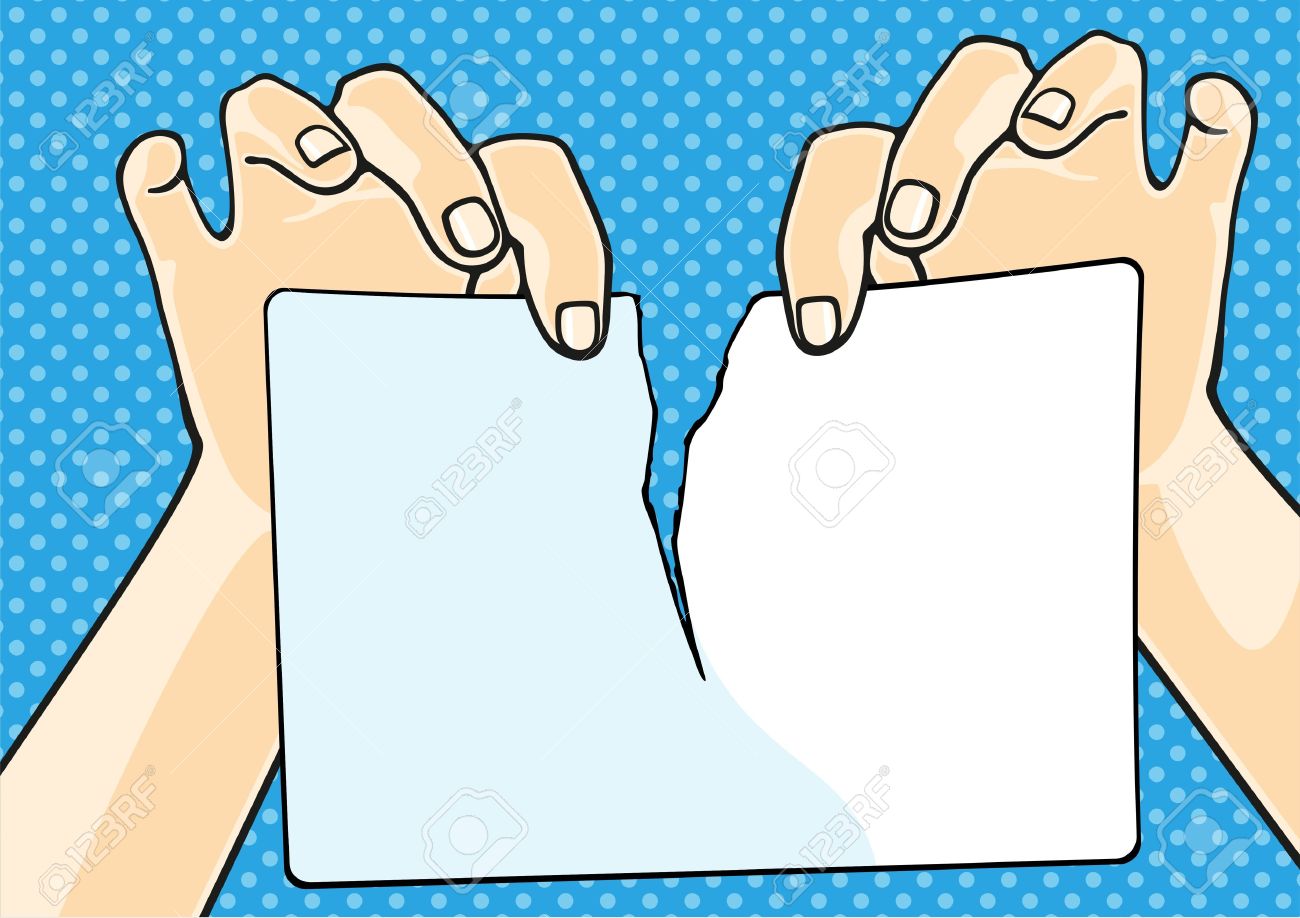 